ТАБЛИЦАКубок Вологодской области среди мужских команд.08 октября 2022 г.Атлант – Снежные барсы 3:1Динамо – Спарта 3:0Матч за 3 место Спарта – Снежные барсы 3:2Матч за 1 место Динамо – Атлант 3:2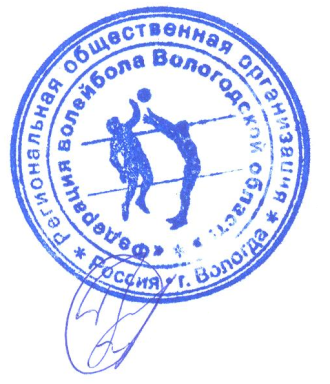    Главный судья  					